Answer any FIVE of the following.						5x14=70Explain the concept of human behaviour.  With the help of suitable examples, highlight the determinants of human behaviour. Write a note on:	(a) Perception(b) Feelings and emotionsExplain the theories of human development.Write a note on: 	(a) Group norms(b) Formation of attitudes.What do you mean by Defense Mechanisms? Explain any five with relevant examples.Explain the developmental tasks of infancy and adolescence.Describe the symptoms of Schizophrenia, Dementia and Bipolar Affective Disorder.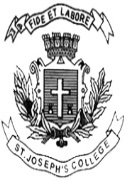 ST. JOSEPH’S COLLEGE (AUTONOMOUS), BANGALORE-27ST. JOSEPH’S COLLEGE (AUTONOMOUS), BANGALORE-27ST. JOSEPH’S COLLEGE (AUTONOMOUS), BANGALORE-27ST. JOSEPH’S COLLEGE (AUTONOMOUS), BANGALORE-27ST. JOSEPH’S COLLEGE (AUTONOMOUS), BANGALORE-27ST. JOSEPH’S COLLEGE (AUTONOMOUS), BANGALORE-27ST. JOSEPH’S COLLEGE (AUTONOMOUS), BANGALORE-27BSW – II SEMESTERBSW – II SEMESTERBSW – II SEMESTERBSW – II SEMESTERBSW – II SEMESTERBSW – II SEMESTERBSW – II SEMESTERSEMESTER EXAMINATION: APRIL 2020SEMESTER EXAMINATION: APRIL 2020SEMESTER EXAMINATION: APRIL 2020SEMESTER EXAMINATION: APRIL 2020SEMESTER EXAMINATION: APRIL 2020SEMESTER EXAMINATION: APRIL 2020SEMESTER EXAMINATION: APRIL 2020SW2218 – INTRODUCTION TO HUMAN BEHAVIOURSW2218 – INTRODUCTION TO HUMAN BEHAVIOURSW2218 – INTRODUCTION TO HUMAN BEHAVIOURSW2218 – INTRODUCTION TO HUMAN BEHAVIOURSW2218 – INTRODUCTION TO HUMAN BEHAVIOURSW2218 – INTRODUCTION TO HUMAN BEHAVIOURSW2218 – INTRODUCTION TO HUMAN BEHAVIOURTime- 2 1/2  hrsTime- 2 1/2  hrs     Max Marks-70     Max Marks-70     Max Marks-70This paper contains one printed page and one partPART - 1This paper contains one printed page and one partPART - 1This paper contains one printed page and one partPART - 1This paper contains one printed page and one partPART - 1This paper contains one printed page and one partPART - 1This paper contains one printed page and one partPART - 1This paper contains one printed page and one partPART - 1